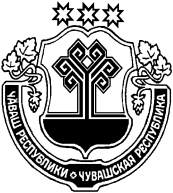 О внесении изменений в постановление администрации  сельского поселения от 20.10.2017 г. № 67 «Об утверждении административного регламента по предоставлению муниципальной услуги " Выдача, продление ордера-разрешения на производство земляных работ "В соответствии с Федеральными законами от 6 октября 2003г. № 131-ФЗ «Об общих принципах организации местного самоуправления в Российской Федерации», от 27 июля 2010г.  №210-ФЗ «Об организации предоставления государственных и муниципальных услуг», от 30.12.2020 №509-ФЗ «О внесении изменений в отдельные законодательные акты Российской Федерации», Градостроительным кодексом Российской Федерации администрация  Чиричкасинского  сельского поселения Цивильского  района Чувашской Республики постановляет: 1. Внести в административный регламент администрации Чиричкасинского сельского поселения Цивильского района Чувашской Республики  по предоставлению муниципальной услуги «Выдача, продление ордера-разрешения на производство земляных работ», утвержденный постановлением администрации  Чиричкасинского сельского поселения Цивильского района Чувашской Республики от 20.10.2017 № 67(далее – регламент), следующие изменения:1.1. в разделе II: 1)  п. 2.4.1. изложить в следующей редакции: «Решение о выдаче или отказе в выдаче ордера-разрешения на производство земляных работ принимается в срок,  не превышающий  10  рабочих  дней, не включая срок согласования ордера-разрешения на производство земляных работ Заявителем (его представителем) со всеми заинтересованными лицами.»;  2)  п. 2.4.2. изложить в следующей редакции: «Решение о продлении или отказе в продлении ордера-разрешения на производство земляных работ принимается в срок, не превышающий  10 рабочих дней.». 3) подраздел 2.4 дополнить подпунктом 2.4.4 следующего содержания:«2.4.4. Срок исправления технических ошибок, допущенных при предоставлении муниципальной услуги, не должен превышать 3 рабочих дней с момента обнаружения ошибки или получения от заинтересованного лица заявления об исправлении ошибки.». 4) подраздел 2.6.4. изложить в следующей редакции:«2.6.4. Указание на запрет требовать от заявителяВ соответствии с требованиями пунктов 1, 2 части 1 статьи 7 Федерального закона № 210-ФЗ при предоставлении муниципальной услуги администрация Чиричкасинского сельского поселения не вправе требовать от заявителя:1) представления документов и информации или осуществления действий, представление или осуществление которых не предусмотрено нормативными правовыми актами, регулирующими отношения, возникающие в связи с предоставлением государственных и муниципальных услуг;2) представления документов и информации, в том числе подтверждающих внесение заявителем платы за предоставление государственных и муниципальных услуг, которые находятся в распоряжении органов, предоставляющих государственные услуги, органов, предоставляющих муниципальные услуги, иных государственных органов, органов местного самоуправления либо подведомственных государственным органам или органам местного самоуправления организаций, участвующих в предоставлении предусмотренных частью 1 статьи 1 Федерального закона № 210-ФЗ государственных и муниципальных услуг, в соответствии с нормативными правовыми актами Российской Федерации, нормативными правовыми актами субъектов Российской Федерации, муниципальными правовыми актами, за исключением документов, включенных в определенный частью 6 статьи 7 перечень документов. Заявитель вправе представить указанные документы и информацию в органы, предоставляющие государственные услуги, и органы, предоставляющие муниципальные услуги, по собственной инициативе;3) представления документов и информации, отсутствие и (или) недостоверность которых не указывались при первоначальном отказе в приеме документов, необходимых для предоставления государственной или муниципальной услуги, либо в предоставлении государственной или муниципальной услуги, за исключением следующих случаев:а) изменение требований нормативных правовых актов, касающихся предоставления государственной или муниципальной услуги, после первоначальной подачи заявления о предоставлении государственной или муниципальной услуги;б) наличие ошибок в заявлении о предоставлении государственной или муниципальной услуги и документах, поданных заявителем после первоначального отказа в приеме документов, необходимых для предоставления государственной или муниципальной услуги, либо в предоставлении государственной или муниципальной услуги и не включенных в представленный ранее комплект документов;в) истечение срока действия документов или изменение информации после первоначального отказа в приеме документов, необходимых для предоставления государственной или муниципальной услуги, либо в предоставлении государственной или муниципальной услуги;г) выявление документально подтвержденного факта (признаков) ошибочного или противоправного действия (бездействия) должностного лица органа, предоставляющего государственную услугу, или органа, предоставляющего муниципальную услугу, государственного или муниципального служащего, работника многофункционального центра, работника организации, предусмотренной частью 1.1 статьи 16 Федерального закона № 210-ФЗ, при первоначальном отказе в приеме документов, необходимых для предоставления государственной или муниципальной услуги, либо в предоставлении государственной или муниципальной услуги, о чем в письменном виде за подписью руководителя органа, предоставляющего государственную услугу, или органа, предоставляющего муниципальную услугу, руководителя многофункционального центра при первоначальном отказе в приеме документов, необходимых для предоставления государственной или муниципальной услуги, либо руководителя организации, предусмотренной частью 1.1 статьи 16 Федерального закона № 210-ФЗ, уведомляется заявитель, а также приносятся извинения за доставленные неудобства;4) осуществления действий, в том числе согласований, необходимых для получения государственных и муниципальных услуг и связанных с обращением в иные государственные органы, органы местного самоуправления, организации, за исключением получения услуг и получения документов и информации, предоставляемых в результате предоставления таких услуг, включенных в перечни, указанные в части 1 статьи 9 Федерального закона № 210-ФЗ;5) предоставления на бумажном носителе документов и информации, электронные образы которых ранее были заверены в соответствии с пунктом 7.2 части 1 статьи 16 Федерального закона № 210-ФЗ, за исключением случаев, если нанесение отметок на такие документы либо их изъятие является необходимым условием предоставления государственной или муниципальной услуги, и иных случаев, установленных федеральными законами.»1.2.  в разделе Ш:1) Абзац 5 подраздела 3.4 признать утратившим силу.1.3. в разделе V:а) подраздел 5.2 дополнить абзацами следующего содержания:«нарушение срока или порядка выдачи документов по результатам предоставления муниципальной услуги;приостановление предоставления муниципальной услуги, если основания приостановления не предусмотрены федеральными законами и принятыми в соответствии с ними иными нормативными правовыми актами Российской Федерации, законами и иными нормативными правовыми актами Чувашской Республики, муниципальными нормативными правовыми актами;требование у заявителя при предоставлении муниципальной услуги документов или информации, отсутствие и (или) недостоверность которых не указывались при первоначальном отказе в приеме документов, необходимых для предоставления муниципальной услуги, либо в предоставлении муниципальной услуги, за исключением случаев, предусмотренных подпунктами "а - г" пункта 3 подраздела 2.6.4 раздела II настоящего Административного регламента.». 2. Настоящее постановление вступает в силу после его официального опубликования (обнародования)Глава администрацииЧиричкасинского  сельского поселения                                                        В.В.ИвановаЧĂВАШ        РЕСПУБЛИКИÇĔРПУ    РАЙОНĔЧУВАШСКАЯ РЕСПУБЛИКА ЦИВИЛЬСКИЙ      РАЙОНЧИРИЧКАССИ  ЯЛ АДМИНИСТРАЦИЕЙЫШĂНУ2021 чук уĕхĕн  08-мĕшĕ  № 43 Чиричкасси ялĕАДМИНИСТРАЦИЯЧИРИЧКАСИНСКОГОСЕЛЬСКОГО ПОСЕЛЕНИЯПОСТАНОВЛЕНИЕ«08»ноября  2021 № 43деревня  Чиричкасы